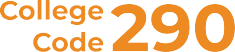 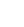 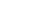 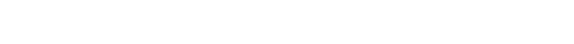 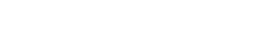 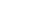 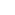 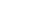 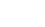 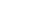 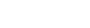 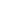 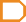 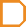 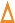 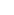 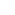 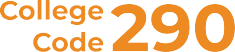 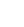 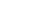 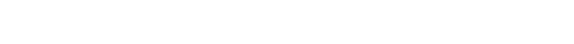 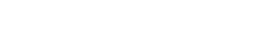 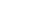 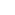 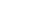 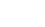 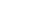 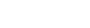 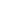 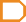 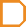 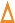 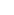 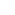 Dear Students,I am sure, in the present situation, you must be taking good care of yourself and your family. Under the present situation you would acknowledge the way your teaching faculty is engaging with you through online mode to cover your course contents and prepare you for semester examination. Also, we appreciate your response in pursuing with present mode of instructions.Due to the Odd Semester End-Term University Examination which shall be held in physical mode, the Institute has decided to open hostel facility primarily for those students who have registered themselves for hostel facility as per the dates given below:3rd Yr. & 4th Yr. students:	03rd February 20211st Yr. & 2nd Yr. students:	10th February 2021The students are required to submit the attached Declaration Form signed by parents while reporting to hostel. Also a Covid RT-PCR test report of 3 days prior to reporting to hostel is compulsory before entry to Hostel.There are some students who were earlier staying in hostel but could not register for hostel facility. If they are still interested to avail hostel facility, please fill up the attached Hostel Request Form. First year students who wish to avail the facility may also fill up the form. However, due to present Covid restrictions we may not be able to allot hostel to all the willing students if demand exceeds capacity under present Covid conditions. Only after allotment confirmation, you would be asked to remit the registration fees. Please send your Hostel Request Form on or before 1st February 2021; 3:00 PM to registrar@abesit.in.We all hope that present calamity will end soon after vaccination and life would be back on track. Best wishes for ensuing examination.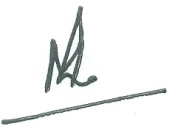 Prof. (Dr.) M. K. JhaDirector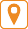 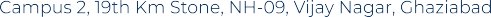 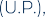 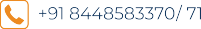 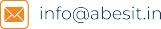 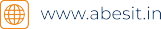 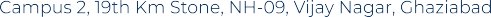 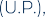 